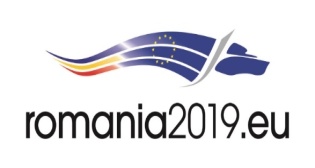 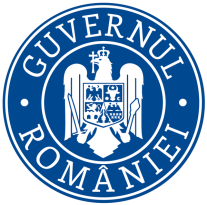 Ministerul MediuluiAgenţia Naţională pentru Protecţia Mediului Decizia etapei de încadrare Proiect Ca urmare a solicitării de emitere a acordului de mediu adresate de S.C. OMV Petrom S.A., cu sediul în Bucureşti, Sector 1, str. Coralilor, nr. 22, înregistrată la APM Sălaj cu nr. 5691/08.10.2018,în baza Hotărârii Guvernului nr. 445/2009 privind evaluarea impactului anumitor proiecte publice şi private asupra mediului şi a Ordonanţei de urgenţă a Guvernului nr. 57/2007 privind regimul ariilor naturale protejate, conservarea habitatelor naturale, a florei şi faunei sălbatice, cu modificările şi completările ulterioare,APM Sălaj decide, ca urmare a consultărilor desfăşurate în cadrul şedinţei CAT din data de 28.01.2019 că proiectul: Lucrări de abandonare aferente sondei 276 Suplac, propus a fi amplasat în loc. Leşmir, intravilan, com. Marca, jud. Sălaj, nu se supune evaluării impactului asupra mediului şi nu se supune evaluării adecvate.Justificarea prezentei decizii: I. Motivele care au stat la baza luării deciziei etapei de încadrare în procedura de evaluare a impactului asupra mediului sunt următoarele:- proiectul se încadrează în prevederile H.G. nr. 445/2009, Anexa nr. 2, pct. 13, lit. a) - orice modificări sau extinderi prevăzute în prezenta anexă, deja autorizate, executate sau în curs de a fi executate, care pot avea efecte semnificative negative asupra mediului;b) Caracteristiclie proiectului:b1) mărimea proiectului – Suprafața terenului pe care se vor desfășura lucrările este de 717.00 [mp] suprafață amplasament, din care 600.00 [mp] reprezinta careul sondei si 117.00 [mp] reprezinta drumul de acces(drum de pământ), iar categoria de utilizare a terenului este industriala.drumul de acces (drum din pamant), iar categoria de utilizare a terenului este industriala.Pe amplasament nu au fost identificate elemente (din beton, metalice) care sa necesite lucrari de demolare/desfiintare, fiind constatata doar o movila de pamant.  Careul este acoperit in mare parte de vegetatie inalta.Principalele lucrari propuse a fi executate pentru abandonarea de suprafata a sondei sunt urmatoarele:Organizarea de santier si pregatirea amplasamentului pentru executia lucrarilor propuseîmprejmuirea amplasamentului prin montare banda de semnalizare amplasament sonda;montare panou de organizare de șantier;defrisare vegetatie;mobilizare echipamente/utilaje pe amplasamentDeconectarea utilitățilorInainte de inceperea lucrărilor propuse se vor efectua urmatoarele activitati:se va efectua debranșarea de la rețelele de alimentare  cu energie electrica (daca se vor identifica);se va verifica existența tensiunii la cablurile electrice existente pe amplasament după care se va proceda la indepartarea lor (daca se vor identifica).Dezafectarea movilei de pamant nepoluataMovila de pamant nepoluata identificata pe amplasament va fi dezafectata. Materialul rezultat va fi gestionat functie de caracteristicile acesteia, respectiv ca material de umplere sau in conformitate cu prevederile Legii 211/2011.Lucrări de remediere/ reabilitare terenIn vederea evaluarii calitatii solului din amplasamentul sondei 276 Suplac, au fost efectuate investigatii pe amplasament constand in executia de foraje si prelevarea de probe de sol. Probele prelevate au fost analizate in vederea determinarii concentratiei de Total Hidrocarburi din Petrol (THP).Intrucat in cadrul amplasamentului a fost identificata poluare istorica cu produse petroliere conform informatiilor prezentate mai sus, se propun urmatoarele activitati pentru remedierea si reabilitarea terenului aferent amplasamentului:Excavare sol contaminat:Total volum de sol contaminat: 15 [mc].Dupa finalizarea excavarii solului contaminat, se vor preleva probe de sol din peretii zonelor excavate, iar raportarea acestora se va face la valorile de referinta prevazute in Ordinul 756/1997 pentru categoria de folosinta a terenului. Rezultatele obtinute in urma analizei se vor transmite la APM Salaj sub forma de raport de incercare, insotite de planul de prelevare probe.Încărcarea și transportul solului contaminat se va efectua cu mijloace de transport autorizate, către cea mai apropiata stație de bioremediere OMV Petrom SA sau ale altor operatori economici autorizați în acest sens.Umplerea excavației și aducerea terenului amplasamentului cât mai aproape de starea naturală se face până la cotele terenurilor învecinate. Umplerea se va realiza cu solul curat din movila, in completare cu sol bioremediat provenit de la stațiile de bioremediere OMV Petrom SA sau ale altor operatori economici autorizați, sau cu sol curat furnizat din surse autorizate în acest sens. Ultimii 15 cm se vor umple cu sol vegetal furnizat din surse autorizate în acest sens. Solul curat utilizat pentru umplutură trebuie să aibă categoria similară cu cea a solului învecinat amplasamentului.Pe toata perioada de realizare a lucrarilor prevazute in proiect se vor lua toate măsurile de protejare a mediului înconjurător, în conformitate cu legislația în vigoare, prin evitarea transmiterii de vibrații puternice sau șocuri, împroșcări de materiale, degajare puternică de praf, asigurarea acceselor necesare, împrejmuirea zonei etc.b2) cumularea cu alte proiecte - în zona amplasamentului nu se mai derulează alte proiecte;b3) utilizarea resurselor naturale - se vor utiliza resurse naturale în cantităţi limitate, iar materialele necesare realizarii proiectului vor fi preluate de la societăţi autorizate;b4) producţia de deşeuri: deşeurile rezultate în urma execuţiei lucrărilor, se vor depozita selectiv pe categorie de deşeu în containere speciale şi vor fi predate la societăţi autorizate în colectare/ valorificare/eliminare;b5) emisiile poluante, inclusiv zgomotul şi alte surse de disconfort:vor fi generate de utilajele şi mijloacele de transport, pe perioada de realizare a proiectului; b6) riscul de accident, ţinându-se seama în special de substanţele şi de tehnologiile utilizate: riscul de accident, pe perioada execuţiei lucrărilor este redus, iar alimentarea utilajelor cu carburanţi se face numai la staţiile de distribuţie carburanţi autorizate; c) Localizarea proiectului: în intravilanul localităţii Leşmir, comuna Marca, jud. Sălaj,    - utilizarea existentă a terenului: zonă industrială, amplasată pe un teren intravilan;    - relativa abundenţă a resurselor naturale din zonă, calitatea şi capacitatea regenerativă a acestora:  nu este cazul.d) Caracteristicile impactului potenţial: - nu este cazul.II. Condiţiile de realizare a proiectului:Respectarea prevederilor art. 22 alin. (1) din HG nr. 445/2009: "În situaţia în care, după emiterea acordului de mediu şi înaintea obţinerii aprobării de dezvoltare, proiectul a suferit modificări, titularul proiectului este obligat să notifice în scris autoritatea publică pentru protecţia mediului emitentă asupra acestor modificări".Obiectivele acţiunii pentru acest amplasament sunt:Înainte de începerea efectivă de execuție a lucrărilor, se vor avea în vedere lucrările de organizare de șantier, conform prevederilor legale. Spargerea fundațiilor de beton în vederea transportului (fosta unitate de pompare, capete de ancorare etc.) cu mijloace mecanice; pentru a putea fi spart, betonul va fi degajat prin săpătura pamantului din jurul betonului L = max. 1 m, h = max. 1 m; Desfacerea accesoriilor înglobate în beton (balustrade, suporți, corniere de bordaj) se face prin dislocare din beton prin spargerea locală a betonului în zonele cu înglobare sau prin tăiere de la fața betonului, dacă nu se refolosesc;Deșeurile din beton vor fi colectate selectiv (contaminate/necontaminate)  astfel: - betoanele necontaminate vor fi sparte și mărunțite Deșeurile din beton necontaminate vor fi refolosite ca material de umplutură;Deșeurile de beton contaminate vor fi valorificate/eliminate cu contractori autorizați pentru acest tip de operație.Demolarea se realizează prin spargerea betonului cu mijloace mecanice;Blocurile de beton rezultate se mărunțesc prin spargere la dimensiuni convenabile transportului;Gropile rezultate în urma îndepărtării fundațiilor, și fără contaminare, vor fi completate cu material de umplutură compactat, rezultat din nivelarea terenului, până la cota terenului natural.Pe perioada execuţiei lucrărilor vor fi întreprinse măsuri pentru prevenirea şi reducerea poluării atmosferei cu pulberi, praf şi noxe chimice de orice fel, prin transportul şi manipularea adecvată a materialelor de orice natură şi a substanţelor chimice periculoase;Menţinerea permanentă a drumurilor de acces în stare bună, întreţinerea continuă a utilajelor şi mijloacelor de transport pentru limitarea nivelului emisiilor în atmosferă;Se vor lua măsuri de evitare a poluării fonice şi de încadrare în normativele standard pentru vibraţii şi zgomote conform STAS nr. 10009/1988 şi STAS 12025/2/1981.•    Deşeurile rezultate, indiferent de natura lor se vor gestiona în conformitate cu prevederile Legii 211/2011 (r1), privind regimul deşeurilor, cu modificările ulterioare;   Monitorizarea gestiunii deşeurilor prin respectarea H.G. nr. 856/2002, cu modificările ulterioare privind evidenţa gestiunii deşeurilor şi pentru aprobarea listei cuprinzând deşeurile, inclusiv deşeurile periculoase;   Respectarea H.G. nr. 1403/2007 privind refacerea zonelor în care solul, subsolul, şi ecosistemele terestre au fost afectate;•  Depozitarea şi manipularea substanţelor chimice utilizate cu respectarea prevederilor Legii nr. 360/2003, privind regimul substanţelor şi preparatelor chimice periculoase, modificată şi completată prin Legea nr.263/2005 ;•    Ţinerea evidenţei cantităţilor de substanţe periculoase stocate (dacă este cazul) şi consumate ;Respectarea  Legii 249/2015  privind  gestionarea ambalajelor şi a deşeurilor din ambalaje;Repararea utilajelor şi a mijloacelor de transport şi schimbul de ulei se va face numai în incinte autorizate; Amplasarea organizării de şantier şi a depozitelor, precum şi alte activităţi conexe, se vor realiza cu respectarea prevederilor O.U.G. nr. 195/2005 aprobată cu modificări prin Legea nr. 265/2006 privind protecţia mediului cu completările şi modificările ulterioare;Respectarea prevederilor actelor/avizelor emise de alte autorităţi pentru prezentul proiect.Pentru obţinerea autorizaţiei de construire se vor obţine actele/avizele stabilite în certificatul de urbanism.	Titularul proiectului are obligaţia de a notifica în scris autoritatea competenta pentru protecţia mediului despre orice modificare sau extindere a proiectului survenita după emiterea deciziei etapei de încadrare, APM Sălaj urmând a aplica in mod corespunzător, in aceasta situaţie prevederile art. 22 alin(3) din HG nr. 445/2009.	Prezentul act nu exonerează de răspundere titularul, proiectantul si/sau constructorul in cazul producerii unor accidente in timpul execuţiei lucrărilor sau exploatării acestora.Prezenta decizie poate fi contestată în conformitate cu prevederile H.G. nr. 445/2009 şi ale Legii contenciosului administrativ nr. 554/2004, cu modificările şi completările ulterioare.Director ExecutivDr.ing. Aurica GRECServiciu  Avize, Acorduri, Autorizaţii,ing. Gizella Balint                                                                                                Întocmit,							    ing. Anca HorotanAGENŢIA PENTRU PROTECŢIA MEDIULUI SĂLAJSuprafața de excavare în zona forajelor P1 si P2: 75.00[mp] – adâncime de excavare 1.00[m]. Intrucat la adâncimile 0.05[m], -0.30[m] si -0.60[m] s-a constatat că valoarea concentrației indicatorului THP se situează sub pragul de alerta pentru terenuri cu folosință sensibila, solul curat excavat incepand cu cota terenului natural pana la adancimea -0.80[m] se va refolosi la umplere. Solul contaminat propus pentru excavare este identificat de la adancimea -0.80[m] pana la adancimea -1.00[m]; rezulta un volum de sol contaminat de Vs= 75.00[mp] x 1.0[m] -75.00[mp] x 0.80[m] = 15 [mc]. 